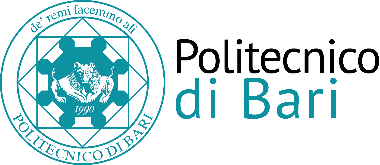 Al Politecnico di BariDICHIARAZIONE SOSTITUTIVA DI CERTIFICAZIONETITOLO DI STUDIO CON ESAMI(artt. 45 e 46 D.P.R. 445 del 28.12.2000 come modificato dall'art. 15 comma 1 della Legge 12 novembre 2011, n. 183)Il/la sottoscritto/a _________________________________________________________________________nato/a a _________________________________________________ (_______) il _____________residente a ________________________ (_______) in Via_____________________________ n. _____consapevole che in caso di dichiarazione mendace sarà punito ai sensi del Codice Penale secondo quanto prescritto dall'art. 76 del succitato D.P.R. 445/2000 e che, qualora dal controllo effettuato emerga la non veridicità del contenuto di taluna delle dichiarazioni rese, decadrà dai benefici conseguenti al provvedimento eventualmente emanato sulla base della dichiarazione non veritiera (art. 75 D.P.R. 445/2000).Sotto la propria responsabilità, DICHIARADI AVER CONSEGUITO:      Laurea in __________________________________________________________________________________in data ______________ presso l’Università di __________________________________________con punti _____ su _____ (lode SI / NO)in alternativa:B) DI ESSERE ISCRITTO AL SEGUENTE CORSO DI LAUREALaurea triennale/specialistica/magistrale in: _______________________________________________________________________________ (Denominazione Corso di Laurea) Laurea dell’ordinamento ante D.M.509/1999 in:______________________________________________________________________________(Denominazione Corso di Laurea)presso l’Università di _______________________________________________________________CFU conseguiti alla data di scadenza del bando _______________________________________________________________Dichiara inoltre di essere informato, ai sensi e per gli effetti di cui all'art. 13 del D. Lgs. 30 giugno 2003, n. 196, che i dati personali raccolti saranno trattati, anche con strumenti informatici, esclusivamente nell'ambito del procedimento per il quale la presente dichiarazione viene resa.  Luogo e data________________Firma del candidato (per esteso e leggibile) __________________